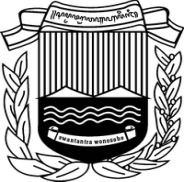 Rencana kerja  Kecamatan sukoharjoTahun 2019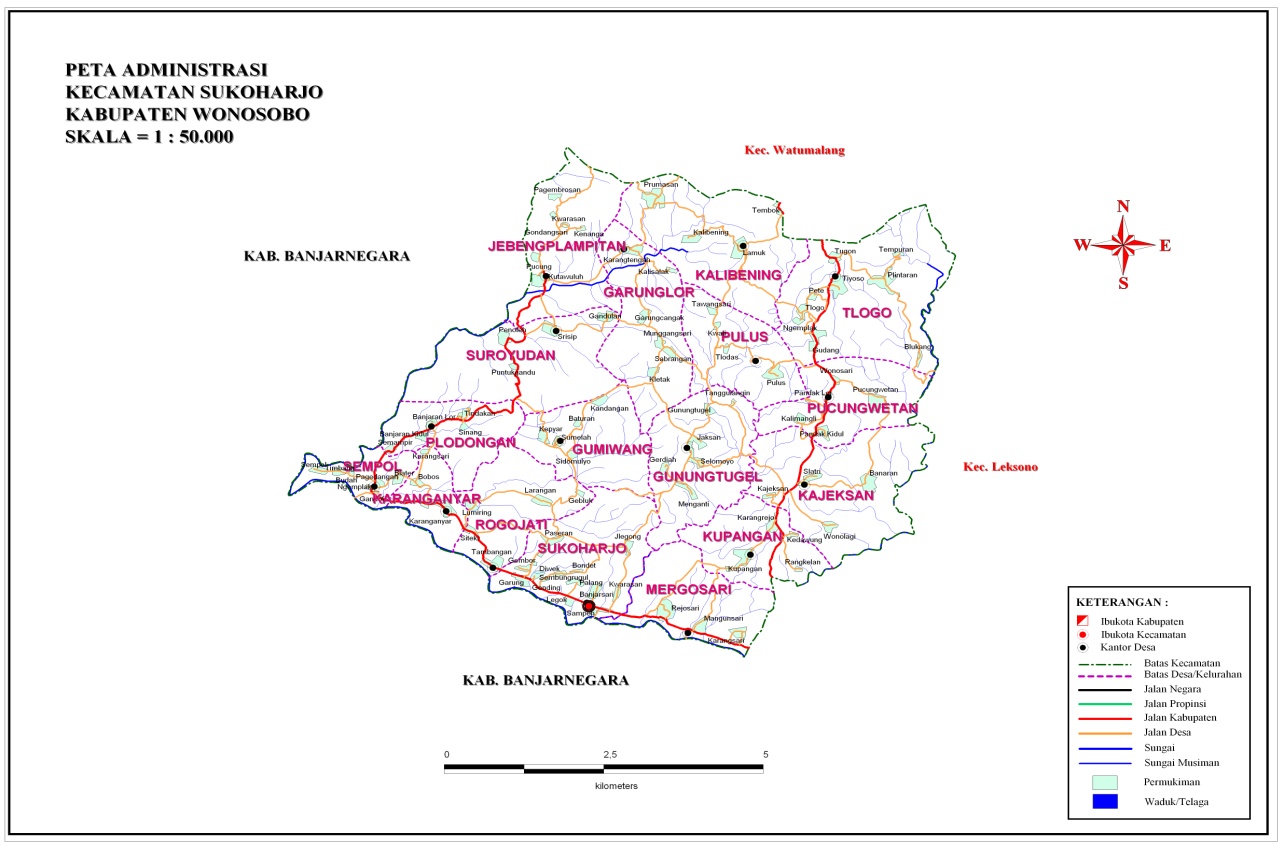 Kabupaten wonosobo